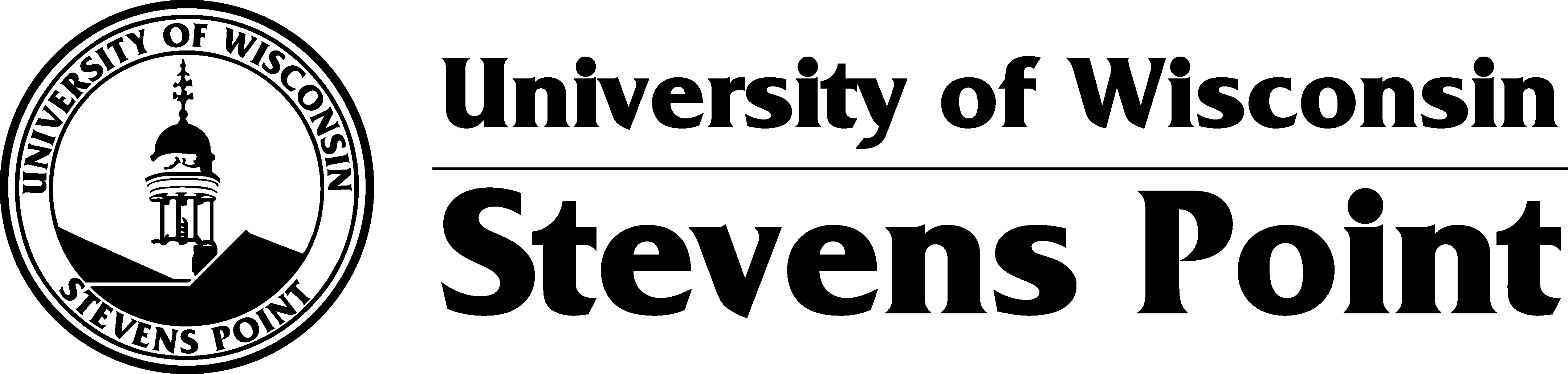 POSITION REQUESTPOSITION REQUESTPOSITION REQUESTPOSITION REQUESTPOSITION REQUESTPOSITION REQUESTPOSITION REQUESTPOSITION REQUESTPOSITION REQUESTPre-Search #1 of #6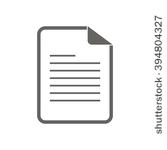 Pre-Search #1 of #6Pre-Search #1 of #6Pre-Search #1 of #6Pre-Search #1 of #6Pre-Search #1 of #6Purpose of the Form: Obtain permission from Dean/Chair/Unit Head and Vice Chancellor(s) and Chancellor to hire for this position. Provide documentation to justify the hiring request.What You Will Need: Position Description and basic position information including a position description and organization chart. Forms sent without a position description and organization chart will not be accepted.Purpose of the Form: Obtain permission from Dean/Chair/Unit Head and Vice Chancellor(s) and Chancellor to hire for this position. Provide documentation to justify the hiring request.What You Will Need: Position Description and basic position information including a position description and organization chart. Forms sent without a position description and organization chart will not be accepted.Purpose of the Form: Obtain permission from Dean/Chair/Unit Head and Vice Chancellor(s) and Chancellor to hire for this position. Provide documentation to justify the hiring request.What You Will Need: Position Description and basic position information including a position description and organization chart. Forms sent without a position description and organization chart will not be accepted.Purpose of the Form: Obtain permission from Dean/Chair/Unit Head and Vice Chancellor(s) and Chancellor to hire for this position. Provide documentation to justify the hiring request.What You Will Need: Position Description and basic position information including a position description and organization chart. Forms sent without a position description and organization chart will not be accepted.Purpose of the Form: Obtain permission from Dean/Chair/Unit Head and Vice Chancellor(s) and Chancellor to hire for this position. Provide documentation to justify the hiring request.What You Will Need: Position Description and basic position information including a position description and organization chart. Forms sent without a position description and organization chart will not be accepted.Purpose of the Form: Obtain permission from Dean/Chair/Unit Head and Vice Chancellor(s) and Chancellor to hire for this position. Provide documentation to justify the hiring request.What You Will Need: Position Description and basic position information including a position description and organization chart. Forms sent without a position description and organization chart will not be accepted.Purpose of the Form: Obtain permission from Dean/Chair/Unit Head and Vice Chancellor(s) and Chancellor to hire for this position. Provide documentation to justify the hiring request.What You Will Need: Position Description and basic position information including a position description and organization chart. Forms sent without a position description and organization chart will not be accepted.Purpose of the Form: Obtain permission from Dean/Chair/Unit Head and Vice Chancellor(s) and Chancellor to hire for this position. Provide documentation to justify the hiring request.What You Will Need: Position Description and basic position information including a position description and organization chart. Forms sent without a position description and organization chart will not be accepted.Purpose of the Form: Obtain permission from Dean/Chair/Unit Head and Vice Chancellor(s) and Chancellor to hire for this position. Provide documentation to justify the hiring request.What You Will Need: Position Description and basic position information including a position description and organization chart. Forms sent without a position description and organization chart will not be accepted.Purpose of the Form: Obtain permission from Dean/Chair/Unit Head and Vice Chancellor(s) and Chancellor to hire for this position. Provide documentation to justify the hiring request.What You Will Need: Position Description and basic position information including a position description and organization chart. Forms sent without a position description and organization chart will not be accepted.Purpose of the Form: Obtain permission from Dean/Chair/Unit Head and Vice Chancellor(s) and Chancellor to hire for this position. Provide documentation to justify the hiring request.What You Will Need: Position Description and basic position information including a position description and organization chart. Forms sent without a position description and organization chart will not be accepted.Purpose of the Form: Obtain permission from Dean/Chair/Unit Head and Vice Chancellor(s) and Chancellor to hire for this position. Provide documentation to justify the hiring request.What You Will Need: Position Description and basic position information including a position description and organization chart. Forms sent without a position description and organization chart will not be accepted.Purpose of the Form: Obtain permission from Dean/Chair/Unit Head and Vice Chancellor(s) and Chancellor to hire for this position. Provide documentation to justify the hiring request.What You Will Need: Position Description and basic position information including a position description and organization chart. Forms sent without a position description and organization chart will not be accepted.Purpose of the Form: Obtain permission from Dean/Chair/Unit Head and Vice Chancellor(s) and Chancellor to hire for this position. Provide documentation to justify the hiring request.What You Will Need: Position Description and basic position information including a position description and organization chart. Forms sent without a position description and organization chart will not be accepted.Purpose of the Form: Obtain permission from Dean/Chair/Unit Head and Vice Chancellor(s) and Chancellor to hire for this position. Provide documentation to justify the hiring request.What You Will Need: Position Description and basic position information including a position description and organization chart. Forms sent without a position description and organization chart will not be accepted.Purpose of the Form: Obtain permission from Dean/Chair/Unit Head and Vice Chancellor(s) and Chancellor to hire for this position. Provide documentation to justify the hiring request.What You Will Need: Position Description and basic position information including a position description and organization chart. Forms sent without a position description and organization chart will not be accepted.Purpose of the Form: Obtain permission from Dean/Chair/Unit Head and Vice Chancellor(s) and Chancellor to hire for this position. Provide documentation to justify the hiring request.What You Will Need: Position Description and basic position information including a position description and organization chart. Forms sent without a position description and organization chart will not be accepted.Purpose of the Form: Obtain permission from Dean/Chair/Unit Head and Vice Chancellor(s) and Chancellor to hire for this position. Provide documentation to justify the hiring request.What You Will Need: Position Description and basic position information including a position description and organization chart. Forms sent without a position description and organization chart will not be accepted.Purpose of the Form: Obtain permission from Dean/Chair/Unit Head and Vice Chancellor(s) and Chancellor to hire for this position. Provide documentation to justify the hiring request.What You Will Need: Position Description and basic position information including a position description and organization chart. Forms sent without a position description and organization chart will not be accepted.Purpose of the Form: Obtain permission from Dean/Chair/Unit Head and Vice Chancellor(s) and Chancellor to hire for this position. Provide documentation to justify the hiring request.What You Will Need: Position Description and basic position information including a position description and organization chart. Forms sent without a position description and organization chart will not be accepted.EMPLOYEE CLASSEMPLOYEE CLASSEMPLOYEE CLASSUniversity Staff 	 Academic Staff	 Faculty		 LimitedUniversity Staff 	 Academic Staff	 Faculty		 LimitedUniversity Staff 	 Academic Staff	 Faculty		 LimitedUniversity Staff 	 Academic Staff	 Faculty		 LimitedUniversity Staff 	 Academic Staff	 Faculty		 LimitedUniversity Staff 	 Academic Staff	 Faculty		 LimitedUniversity Staff 	 Academic Staff	 Faculty		 LimitedUniversity Staff 	 Academic Staff	 Faculty		 LimitedNEW/REPLACEMENT?NEW/REPLACEMENT?NEW/REPLACEMENT?NEW/REPLACEMENT?NEW/REPLACEMENT?NEW/REPLACEMENT?NEW/REPLACEMENT?IF NEWIF NEWIF NEWIF NEWIF NEWIF NEWIF NEWIF NEWIF NEWIF NEWIF NEWIF NEWIF NEWIF NEWIF NEWIF NEWIF NEWIF NEWIF NEWIF NEWWhere did these duties/responsibilities come from? Was this work performed before? Are there similar positions on campus? Where is the budget/revenue coming from to fund this position?Where did these duties/responsibilities come from? Was this work performed before? Are there similar positions on campus? Where is the budget/revenue coming from to fund this position?Where did these duties/responsibilities come from? Was this work performed before? Are there similar positions on campus? Where is the budget/revenue coming from to fund this position?Where did these duties/responsibilities come from? Was this work performed before? Are there similar positions on campus? Where is the budget/revenue coming from to fund this position?Where did these duties/responsibilities come from? Was this work performed before? Are there similar positions on campus? Where is the budget/revenue coming from to fund this position?Where did these duties/responsibilities come from? Was this work performed before? Are there similar positions on campus? Where is the budget/revenue coming from to fund this position?Where did these duties/responsibilities come from? Was this work performed before? Are there similar positions on campus? Where is the budget/revenue coming from to fund this position?Where did these duties/responsibilities come from? Was this work performed before? Are there similar positions on campus? Where is the budget/revenue coming from to fund this position?Where did these duties/responsibilities come from? Was this work performed before? Are there similar positions on campus? Where is the budget/revenue coming from to fund this position?Where did these duties/responsibilities come from? Was this work performed before? Are there similar positions on campus? Where is the budget/revenue coming from to fund this position?Where did these duties/responsibilities come from? Was this work performed before? Are there similar positions on campus? Where is the budget/revenue coming from to fund this position?Where did these duties/responsibilities come from? Was this work performed before? Are there similar positions on campus? Where is the budget/revenue coming from to fund this position?Where did these duties/responsibilities come from? Was this work performed before? Are there similar positions on campus? Where is the budget/revenue coming from to fund this position?Where did these duties/responsibilities come from? Was this work performed before? Are there similar positions on campus? Where is the budget/revenue coming from to fund this position?Where did these duties/responsibilities come from? Was this work performed before? Are there similar positions on campus? Where is the budget/revenue coming from to fund this position?Where did these duties/responsibilities come from? Was this work performed before? Are there similar positions on campus? Where is the budget/revenue coming from to fund this position?Where did these duties/responsibilities come from? Was this work performed before? Are there similar positions on campus? Where is the budget/revenue coming from to fund this position?Where did these duties/responsibilities come from? Was this work performed before? Are there similar positions on campus? Where is the budget/revenue coming from to fund this position?Where did these duties/responsibilities come from? Was this work performed before? Are there similar positions on campus? Where is the budget/revenue coming from to fund this position?Where did these duties/responsibilities come from? Was this work performed before? Are there similar positions on campus? Where is the budget/revenue coming from to fund this position?IF REPLACEMENTIF REPLACEMENTIF REPLACEMENTIF REPLACEMENTIF REPLACEMENTIF REPLACEMENTIF REPLACEMENTIF REPLACEMENTIF REPLACEMENTIF REPLACEMENTIF REPLACEMENTIF REPLACEMENTIF REPLACEMENTIF REPLACEMENTIF REPLACEMENTIF REPLACEMENTIF REPLACEMENTIF REPLACEMENTIF REPLACEMENTIF REPLACEMENTPrevious FTE Previous FTE Previous Annualized SalaryPrevious Annualized SalaryPrevious Annualized SalaryPrior IncumbentPrevious Funding SourcePrevious Funding SourcePrevious Funding SourcePrevious Funding SourceALL POSITIONSALL POSITIONSALL POSITIONSALL POSITIONSALL POSITIONSALL POSITIONSALL POSITIONSALL POSITIONSALL POSITIONSALL POSITIONSALL POSITIONSALL POSITIONSALL POSITIONSALL POSITIONSALL POSITIONSALL POSITIONSALL POSITIONSALL POSITIONSALL POSITIONSALL POSITIONSProposed FTEProposed FTEProposed Annualized SalaryProposed Annualized SalaryProposed Annualized SalaryProposed Annualized SalaryProposed Funding SourceProposed Funding SourceProposed Funding SourceProposed Funding SourceProposed Funding SourceTitle CodeTitle CodeDivision/Dept/UnitDivision/Dept/UnitDivision/Dept/UnitDivision/Dept/UnitRequested Start DateRequested Start DateRequested Start DateRequested Start DateRequested Start DateJustification Specifically address how this position is mission-critical to your division and to campus as a whole. Only mission-critical positions will be filled. How does this position impact recruitment and retention of students?Justification Specifically address how this position is mission-critical to your division and to campus as a whole. Only mission-critical positions will be filled. How does this position impact recruitment and retention of students?Justification Specifically address how this position is mission-critical to your division and to campus as a whole. Only mission-critical positions will be filled. How does this position impact recruitment and retention of students?Justification Specifically address how this position is mission-critical to your division and to campus as a whole. Only mission-critical positions will be filled. How does this position impact recruitment and retention of students?Justification Specifically address how this position is mission-critical to your division and to campus as a whole. Only mission-critical positions will be filled. How does this position impact recruitment and retention of students?Justification Specifically address how this position is mission-critical to your division and to campus as a whole. Only mission-critical positions will be filled. How does this position impact recruitment and retention of students?Justification Specifically address how this position is mission-critical to your division and to campus as a whole. Only mission-critical positions will be filled. How does this position impact recruitment and retention of students?Justification Specifically address how this position is mission-critical to your division and to campus as a whole. Only mission-critical positions will be filled. How does this position impact recruitment and retention of students?Justification Specifically address how this position is mission-critical to your division and to campus as a whole. Only mission-critical positions will be filled. How does this position impact recruitment and retention of students?Justification Specifically address how this position is mission-critical to your division and to campus as a whole. Only mission-critical positions will be filled. How does this position impact recruitment and retention of students?Justification Specifically address how this position is mission-critical to your division and to campus as a whole. Only mission-critical positions will be filled. How does this position impact recruitment and retention of students?Justification Specifically address how this position is mission-critical to your division and to campus as a whole. Only mission-critical positions will be filled. How does this position impact recruitment and retention of students?Justification Specifically address how this position is mission-critical to your division and to campus as a whole. Only mission-critical positions will be filled. How does this position impact recruitment and retention of students?Justification Specifically address how this position is mission-critical to your division and to campus as a whole. Only mission-critical positions will be filled. How does this position impact recruitment and retention of students?Justification Specifically address how this position is mission-critical to your division and to campus as a whole. Only mission-critical positions will be filled. How does this position impact recruitment and retention of students?Justification Specifically address how this position is mission-critical to your division and to campus as a whole. Only mission-critical positions will be filled. How does this position impact recruitment and retention of students?Justification Specifically address how this position is mission-critical to your division and to campus as a whole. Only mission-critical positions will be filled. How does this position impact recruitment and retention of students?Justification Specifically address how this position is mission-critical to your division and to campus as a whole. Only mission-critical positions will be filled. How does this position impact recruitment and retention of students?Justification Specifically address how this position is mission-critical to your division and to campus as a whole. Only mission-critical positions will be filled. How does this position impact recruitment and retention of students?Justification Specifically address how this position is mission-critical to your division and to campus as a whole. Only mission-critical positions will be filled. How does this position impact recruitment and retention of students?What is the risk to the university if this position is not filled? What is the risk to the university if this position is not filled? What is the risk to the university if this position is not filled? What is the risk to the university if this position is not filled? What is the risk to the university if this position is not filled? What is the risk to the university if this position is not filled? What is the risk to the university if this position is not filled? What is the risk to the university if this position is not filled? What is the risk to the university if this position is not filled? What is the risk to the university if this position is not filled? What is the risk to the university if this position is not filled? What is the risk to the university if this position is not filled? What is the risk to the university if this position is not filled? What is the risk to the university if this position is not filled? What is the risk to the university if this position is not filled? What is the risk to the university if this position is not filled? What is the risk to the university if this position is not filled? What is the risk to the university if this position is not filled? What is the risk to the university if this position is not filled? What is the risk to the university if this position is not filled? APPROVED, Department Chair/Associate Dean/Unit Supervisor                                                                      		DATEAPPROVED, Department Chair/Associate Dean/Unit Supervisor                                                                      		DATEAPPROVED, Department Chair/Associate Dean/Unit Supervisor                                                                      		DATEAPPROVED, Department Chair/Associate Dean/Unit Supervisor                                                                      		DATEAPPROVED, Department Chair/Associate Dean/Unit Supervisor                                                                      		DATEAPPROVED, Department Chair/Associate Dean/Unit Supervisor                                                                      		DATEAPPROVED, Department Chair/Associate Dean/Unit Supervisor                                                                      		DATEAPPROVED, Department Chair/Associate Dean/Unit Supervisor                                                                      		DATEAPPROVED, Department Chair/Associate Dean/Unit Supervisor                                                                      		DATEAPPROVED, Department Chair/Associate Dean/Unit Supervisor                                                                      		DATEAPPROVED, Department Chair/Associate Dean/Unit Supervisor                                                                      		DATEAPPROVED, Department Chair/Associate Dean/Unit Supervisor                                                                      		DATEAPPROVED, Department Chair/Associate Dean/Unit Supervisor                                                                      		DATEAPPROVED, Department Chair/Associate Dean/Unit Supervisor                                                                      		DATEAPPROVED, Department Chair/Associate Dean/Unit Supervisor                                                                      		DATEAPPROVED, Department Chair/Associate Dean/Unit Supervisor                                                                      		DATEAPPROVED, Department Chair/Associate Dean/Unit Supervisor                                                                      		DATEAPPROVED, Department Chair/Associate Dean/Unit Supervisor                                                                      		DATEAPPROVED, Department Chair/Associate Dean/Unit Supervisor                                                                      		DATEAPPROVED, Department Chair/Associate Dean/Unit Supervisor                                                                      		DATEAPPROVED, Dean/Director                                                                               					DATE                                                          APPROVED, Dean/Director                                                                               					DATE                                                          APPROVED, Dean/Director                                                                               					DATE                                                          APPROVED, Dean/Director                                                                               					DATE                                                          APPROVED, Dean/Director                                                                               					DATE                                                          APPROVED, Dean/Director                                                                               					DATE                                                          APPROVED, Dean/Director                                                                               					DATE                                                          APPROVED, Dean/Director                                                                               					DATE                                                          APPROVED, Dean/Director                                                                               					DATE                                                          APPROVED, Dean/Director                                                                               					DATE                                                          APPROVED, Dean/Director                                                                               					DATE                                                          APPROVED, Dean/Director                                                                               					DATE                                                          APPROVED, Dean/Director                                                                               					DATE                                                          APPROVED, Dean/Director                                                                               					DATE                                                          APPROVED, Dean/Director                                                                               					DATE                                                          APPROVED, Dean/Director                                                                               					DATE                                                          APPROVED, Dean/Director                                                                               					DATE                                                          APPROVED, Dean/Director                                                                               					DATE                                                          APPROVED, Dean/Director                                                                               					DATE                                                          APPROVED, Dean/Director                                                                               					DATE                                                          APPROVED, Vice Chancellor/Assistant Chancellor (INCLUDING initials from VC meeting)			DATE                                                              APPROVED, Vice Chancellor/Assistant Chancellor (INCLUDING initials from VC meeting)			DATE                                                              APPROVED, Vice Chancellor/Assistant Chancellor (INCLUDING initials from VC meeting)			DATE                                                              APPROVED, Vice Chancellor/Assistant Chancellor (INCLUDING initials from VC meeting)			DATE                                                              APPROVED, Vice Chancellor/Assistant Chancellor (INCLUDING initials from VC meeting)			DATE                                                              APPROVED, Vice Chancellor/Assistant Chancellor (INCLUDING initials from VC meeting)			DATE                                                              APPROVED, Vice Chancellor/Assistant Chancellor (INCLUDING initials from VC meeting)			DATE                                                              APPROVED, Vice Chancellor/Assistant Chancellor (INCLUDING initials from VC meeting)			DATE                                                              APPROVED, Vice Chancellor/Assistant Chancellor (INCLUDING initials from VC meeting)			DATE                                                              APPROVED, Vice Chancellor/Assistant Chancellor (INCLUDING initials from VC meeting)			DATE                                                              APPROVED, Vice Chancellor/Assistant Chancellor (INCLUDING initials from VC meeting)			DATE                                                              APPROVED, Vice Chancellor/Assistant Chancellor (INCLUDING initials from VC meeting)			DATE                                                              APPROVED, Vice Chancellor/Assistant Chancellor (INCLUDING initials from VC meeting)			DATE                                                              APPROVED, Vice Chancellor/Assistant Chancellor (INCLUDING initials from VC meeting)			DATE                                                              APPROVED, Vice Chancellor/Assistant Chancellor (INCLUDING initials from VC meeting)			DATE                                                              APPROVED, Vice Chancellor/Assistant Chancellor (INCLUDING initials from VC meeting)			DATE                                                              APPROVED, Vice Chancellor/Assistant Chancellor (INCLUDING initials from VC meeting)			DATE                                                              APPROVED, Vice Chancellor/Assistant Chancellor (INCLUDING initials from VC meeting)			DATE                                                              APPROVED, Vice Chancellor/Assistant Chancellor (INCLUDING initials from VC meeting)			DATE                                                              APPROVED, Vice Chancellor/Assistant Chancellor (INCLUDING initials from VC meeting)			DATE                                                              APROVED, Chancellor										DATEAPROVED, Chancellor										DATEAPROVED, Chancellor										DATEAPROVED, Chancellor										DATEAPROVED, Chancellor										DATEAPROVED, Chancellor										DATEAPROVED, Chancellor										DATEAPROVED, Chancellor										DATEAPROVED, Chancellor										DATEAPROVED, Chancellor										DATEAPROVED, Chancellor										DATEAPROVED, Chancellor										DATEAPROVED, Chancellor										DATEAPROVED, Chancellor										DATEAPROVED, Chancellor										DATEAPROVED, Chancellor										DATEAPROVED, Chancellor										DATEAPROVED, Chancellor										DATEAPROVED, Chancellor										DATEAPROVED, Chancellor										DATEFOR HUMAN RESOURCES ONLYFOR HUMAN RESOURCES ONLYFOR HUMAN RESOURCES ONLYFOR HUMAN RESOURCES ONLYFOR HUMAN RESOURCES ONLYFOR HUMAN RESOURCES ONLYFOR HUMAN RESOURCES ONLYFOR HUMAN RESOURCES ONLYFOR HUMAN RESOURCES ONLYFOR HUMAN RESOURCES ONLYFOR HUMAN RESOURCES ONLYFOR HUMAN RESOURCES ONLYFOR HUMAN RESOURCES ONLYFOR HUMAN RESOURCES ONLYFOR HUMAN RESOURCES ONLYFOR HUMAN RESOURCES ONLYFOR HUMAN RESOURCES ONLYFOR HUMAN RESOURCES ONLYFOR HUMAN RESOURCES ONLYFOR HUMAN RESOURCES ONLYHR Est. Title Code & SalaryEst. Title Code & SalaryEst. Title Code & SalaryEst. Title Code & SalaryBudgetBudgetBudget